Volunteer at 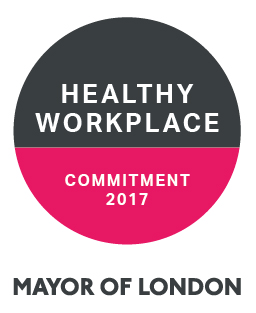 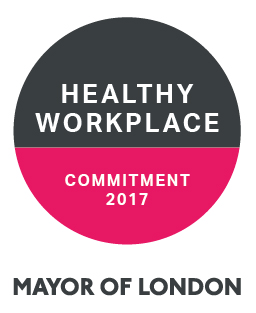 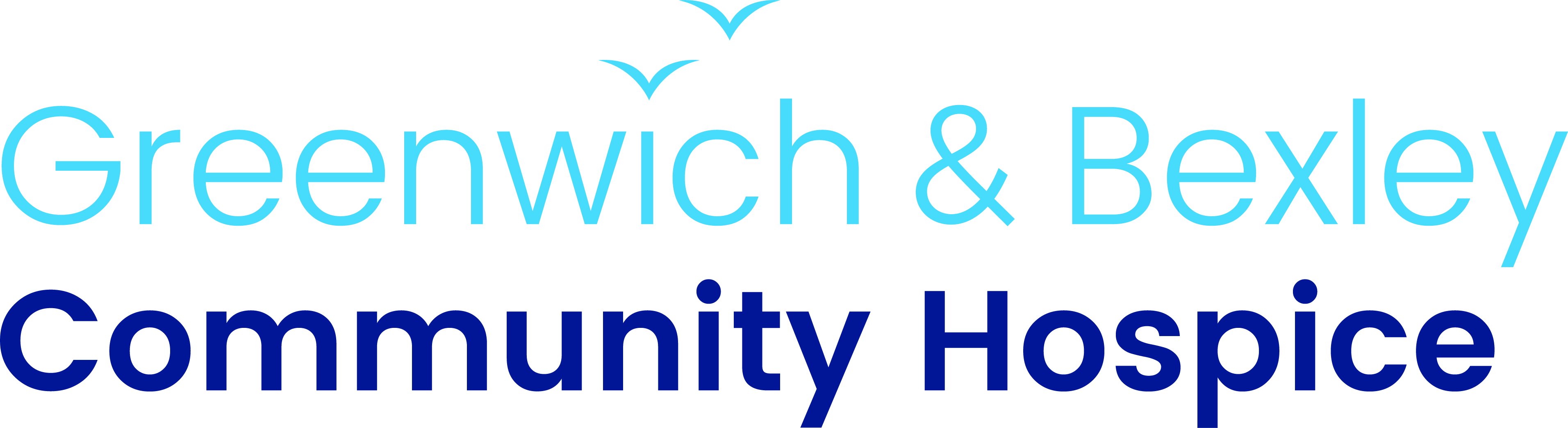 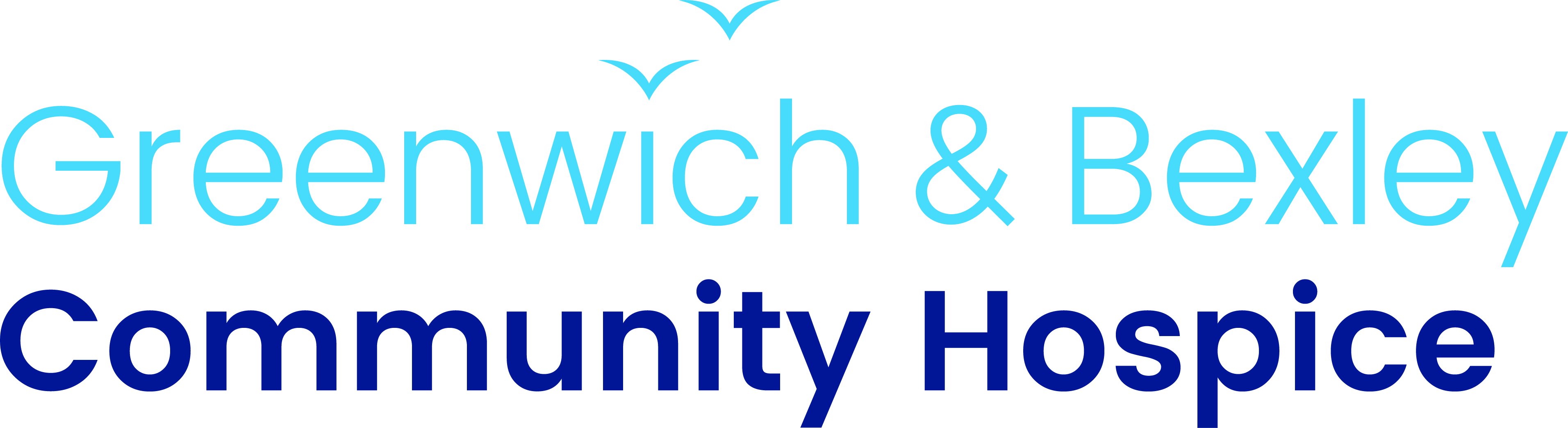 